KÉRDÉSEK A CSALÁDRÓL„Létezik egy mélység, amelyben minden összefolyik. Ez a mélység kívül esik az idő határain. Az életet egy piramishoz hasonlatosnak látom. Fenn, az egészen pici kis csúcson zajlik minden, amit haladásnak nevezzünk. Lenn, a mélységben a jövő és a múlt összemosódik. Ott csak tér van, idő nincs. Néha olyan helyzet áll elő, melynek során kapcsolatba kerülünk ezzel a mélységgel. Ilyenkor valamiféle rejtett rendet – rendszert – ismerünk fel és lelkünk nagyobb szabású irányba képes elmozdulni.”Bert HellingerRudnicai Margit, 2020 www.belsoeroforras.huNÉV és ÉLETKOR: ELÉRHETŐSÉG (mail, telefon): DÁTUM, AMELYRE JELENTKEZIK:MILYEN MINŐSÉGBEN JELENTKEZIK (JELÖLJE MEG, KÉREM)?1. családfelállítást kérek	   2. résztvevőként tapasztalatot gyűjtökCSALÁDFELÁLLÍTÁSOM TÉMÁJA RÖVIDEN MEGFOGALMAZVA (kérem, ezt mindenképpen fogalmazza meg! – Akkor tudom jól kiértékelni a kérdőívet, amit visszaküld, ha ezt megfogalmazza. Ha több témája van és még nem tudott dönteni, mindegyiket fogalmazza meg!): A családállításra történő felkészülés során kérem, válaszolja meg az alábbi kérdéseket. Ha valamelyik kérdésre nem ismeri a választ, tudakozódjon családtagjaitól. Ha kérdéseire nem kap választ, lehet, hogy ez a legerőteljesebb válasz a rendszertől! A „Mikor?” kérdésekre életkorral válaszoljon, kérem. Például „Volt-e elválasztva az édesanyjától életének első három évében? Mikor, mi okból, mennyi időre?” - 2 éves koromtól bölcsis voltam. A nagyi vitt és hozott a bölcsiből, anyával csak este találkoztam, a munkája miatt. Ez három éves koromig tartott. Onnantól ovis lettem és anya vitt és hozott.  Amikor a szülőket megelőző generációk kérdési kerülnek feltevésre, kérem beazonosítható módon válaszoljon. Például: Volt-e örökbefogadás a családban? Kit fogadtak örökbe? – Az édesapám édesanyját lelencből vették ki a dédszüleim. <<<Ebből a válaszból be tudom azonosítani, hogy a rendszer melyik helyén történt fontos sérülés, mely ma is hathat. Az Ön életével kapcsolatos kérdések Hogyan ismerkedtek meg a szülei? Mennyi idős volt ekkor az édesanya? Mennyi idős az édesapa? Összeházasodtak-e a szülők? Ha nem házasodtak össze, vagy később elváltak mi volt ennek az oka? Váláskor Ön hány éves volt? Az Ön megfoganását megelőző 9 hónapban volt-e bármilyen konfliktus vagy veszteség jelen a szülei életében? Pontosan mi volt ez a konfliktus/ veszteség? Érte-e Önt bármilyen trauma a magzati léte során? Pontosan mi történt és mikor?  Volt-e az édesanyjának problémája az Önnel való várandósság idején? (Kiemelten fontos az első harmadban történt minden esemény.) Mi volt ez a probléma, és mikor történt?Milyenek voltak a születésének körülményei (vajúdás hossza, köldökzsinór-problémák, császármetszés, halva született testvér, túlhordott magzat, koraszülöttség, inkubátorban kezdett élet, stb.)? Mi történt pontosan? Milyen fontosabb események történtek élete első évében? Kiemelten fontosak a betegségek, az elválasztás az anyától, a konfliktusok a szülők között. Volt-e elválasztva az édesanyától életének első három évében? Mikor, mi okból, mennyi időre? Pontosan hány éves ekkor? Érte-e Önt valamilyen trauma az élete során (baleset, maradandó sérülés, szexuális erőszak, molesztálás, életellenes esemény)? Pontosan hány éves ekkor és mi volt a trauma? Hány testvére van (a féltestvérek is fontosak!)? Történt e valami fontos, meghatározó dolog a testvéreivel, ha igen mi volt az? Hányadik Ön a testvérsorban? Kérem, ennek megválaszoláskor gondoljon megfogant, de meg nem született testvéreire is és gondoljon szülei előző házasságában született testvéreire is. Ha tud bármely szülője félrelépéséről, amiből gyermek született, ezen gyermekekre is gondoljon!Volt-e az édesanyjának Önt megelőzően abortusza, vetélése? Ha igen mennyi volt?Milyen a kapcsolata az édesanyjával? Kérem, fejtse ki bővebben!Milyen a kapcsolata az édesapjával? Kérem, fejtse ki bővebben!Meghalt-e valamelyik szülője az Ön 21 éves kora előtt? Ha igen mi történt és ekkor Ön hány éves volt? Elváltak-e az Ön szülei? Ha igen, hány éves volt Ön ekkor?Elvált szülők esetében Ön kinél nevelkedett? Bekerült-e új családba Ön a válás után? Hogyan jött ki a nevelőszülővel? Ha nevelőszülőknél nevelkedett, mit tud a vér szerinti szüleiről?Hány fontos intim kapcsolata volt Önnek életében? Volt e párhuzamosan több kapcsolata? Ha a problémája szempontjából fontos fejtse ki bővebben! Ha párkapcsolati problémával érkezik, erre a kérdésre kiemelt figyelmet szenteljen kérem!Hány gyermeke van? Kérem, ha van ilyen, gondoljon meghalt gyermekeire is, ők is a család részei!Volt abortusza / vetélése Önnek vagy a partnerének? Ha igen mennyi?Lombikbébi programban vesztett-e gyermekeket? Mennyi baba került elvesztésre? Vannak még beültetésre váró embriók? Mik az Ön fontosabb betegségei?Áll-e terápiás vagy gyógyszeres kezelés alatt? Ha igen ismertesse röviden a kezelést!Okozott-e már Ön balesetet? Volt-e része életellenes vagy gazdasági jellegű visszaélésekben? Ha igen ismertesse röviden mikor (hány éves korában) és mi történt. Vannak-e ismétlődő események az Ön életében? Melyek ezek?Mely területek problémásak az életében? Fejtse ki ezt kicsit bővebben. Eredetcsaláddal kapcsolatos kérdések (szülei generációja, nagyszülei generációja, azon ősei, akikkel súlyos, meghatározó dolgok történtek, melyek még ma is hatnak). Volt-e az édesanyjának fontos kapcsolata az Ön megszületése előtt (szerelem, jegyesség, házasság)? Ha volt ilyen, kérem, írja le röviden! Ha tudja a válás okát, kérem azt is írja le. Volt-e az édesapjának fontos kapcsolata az Ön megszületése előtt (szerelem, jegyesség, házasság)? Ha volt ilyen, kérem, írja le röviden! Ha tudja a válás okát, kérem azt is írja le.Volt-e az édesanyja testvéri sorában haláleset? Főleg azon testvérek fontosak, akik az anya előtt születtek. Illetve azok is fontosak lehetnek, akik bár később születtek, ám a haláluk rendkívüli volt. Ha volt ilyen, kérem, írja le röviden!Volt-e az édesapa testvéri sorában haláleset? Főleg azon testvérek fontosak, akik az apa előtt születtek. Illetve azok is fontosak lehetnek, akik bár később születtek, ám a haláluk rendkívüli volt. Ha volt ilyen, kérem, írja le röviden!Történt-e bármilyen traumatikus dolog az édesanyja vagy az édesapja életében? Mi volt ez? Ha volt ilyen, kérem, írja le röviden!Volt-e az anyai nagyszülők testvéri sorában haláleset? Főleg azon testvérek fontosak, akik a nagyszülők előtt születtek. Illetve azok is fontosak lehetnek, akik bár később születtek, ám a haláluk rendkívüli volt. Ha volt ilyen, kérem, írja le röviden!Volt-e az apai nagyszülők testvéri sorában haláleset? Főleg azon testvérek fontosak, akik a nagyszülők előtt születtek. Illetve azok is fontosak lehetnek, akik bár később születtek, ám a haláluk rendkívüli volt. Ha volt ilyen, kérem, írja le röviden!Történt-e bármilyen traumatikus dolog az anyai nagyszülők életében? Mi volt ez? Ha volt ilyen, kérem, írja le röviden!Történt-e bármilyen traumatikus dolog az apai nagyszülők életében? Mi volt ez? Ha volt ilyen, kérem, írja le röviden!Vannak-e ismétlődő dolgok a családja életében? Melyek ezek?Meghalt-e bármelyik őse szülés közben vagy gyermekágyban (anyára és gyermekre itt egyaránt gondolni kell)? Ki volt ő és mi történt?Vesztett-e el bármelyik ős gyermeket a várandósság ideje alatt? Ki volt ő és mi történt?Volt-e halva születés bármelyik ősénél? Kivel és mi történt?Volt-e örökbefogadás a családban? Kit fogadtak örökbe?Előfordult-e valamelyik ősével, hogy árvaházban nevelkedett vagy nem a szülei nevelték föl? Melyik őse volt ez? Mi történt, ami miatt nem a szülőkkel nőtt fel? Történt-e szexuális visszaélés a családban? Kivel és mi történt?Van-e a családban szenvedélybetegség (alkohol, drog, játék stb.)? Kivel/ kikkel fordult ez elő?Megjelent-e bántalmazás a családban? Mi történt pontosan és kivel?Előfordult-e baleseti halál a családban? Kivel és mi történt?Volt-e gyilkosság, öngyilkosság a családban? Kivel és mi történt?Van-e eltűnt személy a családban (háború, munkatábor, disszidálás, férfi, aki esetleg nem is tud róla, hogy megfogant tőle a család egy tagja, nő, aki az apánál hagyta a gyermekét és utána eltűnt)? Ki az és mi történt vele? Elhagyta e bármelyik őse a szülőföldjét (akár önként, akár kényszer, kitelepítés hatására)? Ki volt az és mi történt? Volt-e bebörtönözve bármelyik családtagja? Ki volt az és mi okból?Volt-e szerzetes vagy apáca a családtagjai között? Ki volt az? Volt-e homoszexuális a családban? Ki volt az?Szenvedett e hátrányt a családja az államosítás miatt (vagyonelkobzás, földek elvétele)? Mi történt?Szenvedett e valamelyik őse meghurcoltatást politikai nézetei miatt? Ki volt az és mi történt?Volt-e családban olyan, aki jogtalanul örökített vagy örökölt? Ment-e valaki csődbe a családban? Megjelent-e a családban a testi vagy szellemi fogyatékosság valamilyen fajtája? Kivel és milyen formában? Állt e valaki pszichiátriai kezelés alatt? Vannak-e ismétlődő betegségek, tünet-együttesek a családban? Melyek ezek? Milyen legendák, történetek keringenek a családban, amelyek Ön szerint fontosak lehetnek?Vannak-e a családban tabunak (titoknak) számító témák, melyekről nem szokás vagy nem szabad beszélni? Melyek ezek? Volt-e már családfelállításon korábban? Ha igen fogalmazza meg korábbi állításainak témáját egy-egy mondatban. Fontos! Ezen kérdések közül az állítást megelőző beszélgetés során néhány kerül csak föltételre, viszont minden információ segíti Önt a felkészülésben. Kérem, ha a megoldandó probléma szempontjából van olyan fontos dolog, amire nem kérdeztem rá, azt is írja le. Ha a felkészülési időszakban valamilyen emlékezetes vagy különleges álma van, amiről úgy érzi, hogy kapcsolódik az állítási munkához, ennek az álomnak a leírását is hozza magával az állításra. A kitöltött kérdőívet elküldheti jelentkezéskor az margo@belsoeroforras.hu címre. Így segíti az én felkészülésemet is. Kérdőívének tartalmát felkészülésre használom. Kérdőívére és személyes adataira vonatkozó adatkezelési nyilatkozatomat itt találja: http://www.belsoeroforras.hu/bejelentkezes-es-arak/adatkezeles - A közös munkához szükséges adatkezelésre vonatkozó nyilatkozatot tennie!Ha bármilyen kérdés felmerül még Önben a felkészülés során örömmel megválaszolom akár a fönti mail címen akár az alábbi telefonon: +3630 722 3621.Köszönöm előzetes bizalmát és jelentkezését.Rudnicai Margit közgazdász, rendszerállító, coach DGfS által elismert kiképző rendszerállító 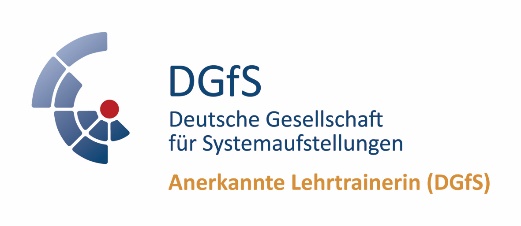 www.belsoeroforras.humargo@belsoeroforras.huMobil és Viber: +3630 722 3621, Skype: rmargo0116, Messenger: Margó Rudnicai, Whereby: https://whereby.com/rudnicaimargitKépesítések a rendszerállítás területénIntegratív szisztémikus család- és traumaterapeuta (Hellinger Intézet – IFOSYS-Institut 2008.) - www.hellingerintezet.huNémet Rendszerállítók Társasága (DGfS - Deutsche Gesellschaft für Systemaufstellungen - DGfS) által elismert rendszerállító, kiképző rendszerállító 2017. - https://www.systemaufstellung.com/listen/lehrtherapeut/lt_suche.phpSzeretettel várom egyéni vagy csoportos állításra Budapesten és Székesfehérváron vagy online munka keretében a világhálón!Aktuális, a szolgáltatással kapcsolatos információk: http://www.belsoeroforras.hu/rendszerallitas/csaladfelallitas